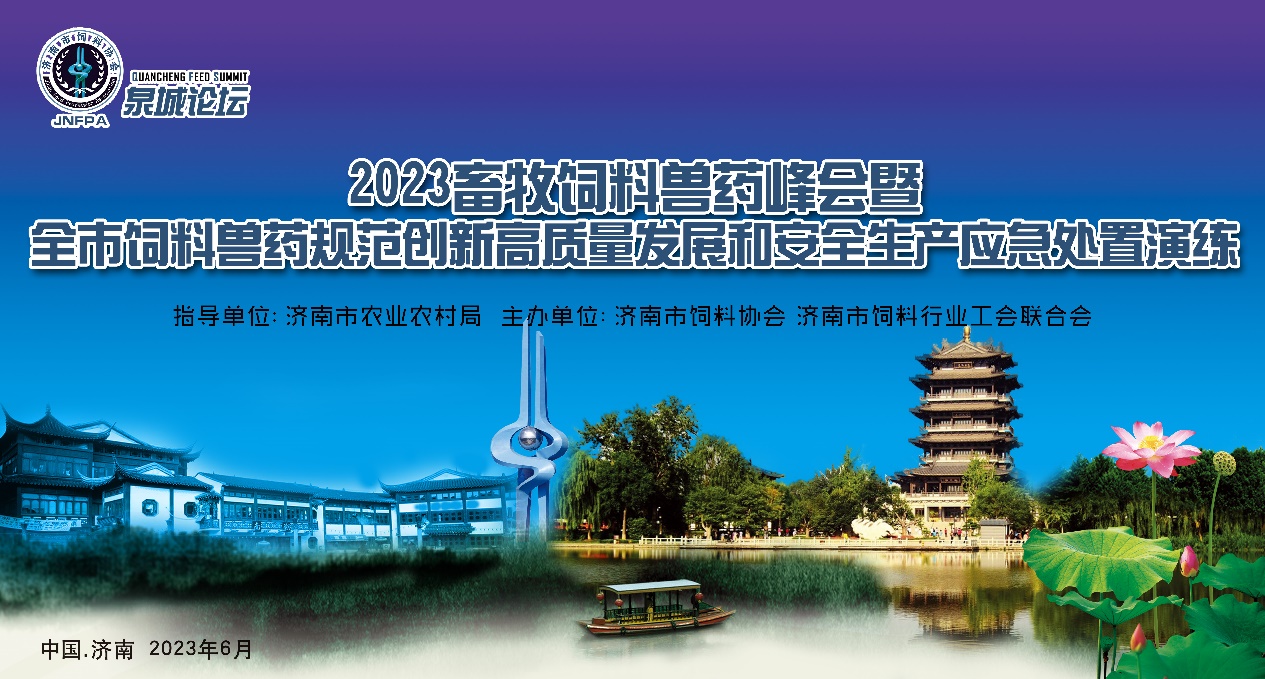 泉城论坛—2023畜牧饲料兽药峰会暨全市饲料兽药规范创新高质量发展和安全生产应急处置演练第一轮通知2023上半年宏观经济回暖，但工业产品价格仍在下降，企业效益恢复面临不少困难。民营经济依旧信心不足，民间投资亟待有效提升。就业形势特别是年轻人就业形势严峻。畜牧业发展也面临上述因素影响。养殖端倒逼升级、资本扩张推动市场集中等对中小饲料企业发展形成巨大压力。关注国家对中小微企业、科技创新和绿色发展的支持政策，聚焦创新，融合发展。值此济南市农业农村局、济南市饲料协会特邀行业领导、知名专家、优秀企业家们共聚泉城济南，在“泉城论坛—2023畜牧饲料兽药峰会暨全市饲料兽药规范创新高质量发展和安全生产应急处置演练”中聚焦行业前沿和热点，碰撞思维火花，洞悉发展趋势，以新思路引领企业的转型升级，推动企业在新形势下获得健康、持续发展。协会是家，一年一度的泉城论坛就是家庭聚会，欢迎所有协会家人回家看看！峰会主题：聚焦创新，融合发展指导单位：济南市农业农村局主办单位：济南市饲料协会 济南市饲料行业工会联合会 承办单位：济南市饲料协会 济南市饲料行业工会联合会 协办单位：（排名不分先后)          福建深纳生物工程有限公司          江苏奥迈生物技术有限公司江苏法斯特机械有限公司广东温氏大华农生物科技有限公司招商中....赞助单位：（排名不分先后）          山东惠尔佳淇农业科技有限公司          济南正新畜牧饲料设备有限公司招商中....会议时间：2023年6月27-28日
会议地点：济南市历城区融创施柏阁酒店地址：济南市历城区凤鸣路5865号
酒店联系人及电话：郭赛良 0531-55838888，18803694968大会日程参会对象：
    行业领导及协会领导；济南市饲料协会会员企业代表；国内外畜牧、饲料、养殖等企业董事长、总经理、研发总监、技术总监、技术服务人员等；国内外各科研院所、高等院校相关专业专家、学者、在读硕博研究生等。
会议费用：
  会议费用全免。（1）副会长单位：免费赠送2间住宿房间;（2）常务理事单位：免费赠送1间住宿房间；（3）理事单位和会员单位：免1人住宿费；（4）：其他参会人员食宿费自理；联系方式：
    济南市饲料协会秘书处  济南市饲料行业工会联合会秘书处
    联系电话：0531-82951001    传真：0531-82951001
  邮箱：29708233@qq.com    微信公众号： gh_7cf22eca046e泉城论坛—2023畜牧饲料兽药峰会暨全市饲料兽药规范创新高质量发展和安全生产应急处置演练请6月20日前将报名回执发到协会邮箱如提交回执后信息有更新，请标明后在会议前及时通过电邮告知。提交方式：电邮至邮箱 29708233@qq.com联系人：李老师  宋老师  苏老师  郑老师    电话：0531-82951001（办）   手机：13964039629  13256400822  15805311288  15805311577  时间时间会议内容主持人和会场27日上午8:00-12:00报到27日上午12:00-13:30午餐27日下午14:30-17:30济南市饲料兽药规范创新高质量发展和安全生产应急处置演练开班27日下午17:30-17:45茶歇27日下午17:45-18:00协会工作汇报和工会工作汇报27日晚上18:30-20:30“- - 之夜”欢迎颁奖晚宴28日上午8:00-11:30大会主题报告28日上午12:00-13:30午餐 休息28日下午14:00-17:30技术报告青年论坛姓名性别民族职称职务手机电子邮箱工作单位住宿预订是否住宿是    否是    否是    否是    否备注